 Отчет о материально- техническом обеспеченииучебного процесса за 2017 год Муниципальное казенное общеобразовательное учреждение"Рубасская средняя общеобразовательная школа" наш адрес: 368617 РД, Дербентский район, с.Рубас, ул.Центральная,89 рабочий телефон: 89285857679E-mail :  rubas08@rambler.ru Материально-техническая база школы соответствует требованиям, предъявляемым к образовательным учреждениям данного типа. В школе создана кабинетная система, включающая учебные кабинеты, компьютерный класс, мастерские, 2 спортивных зала. Имеется спортивная площадка, детская игровая площадка для организованных занятий группы продлённого дня, столовая. Два кабинета оснащены компьютерным оборудованием, имеют выход в сеть Интернет.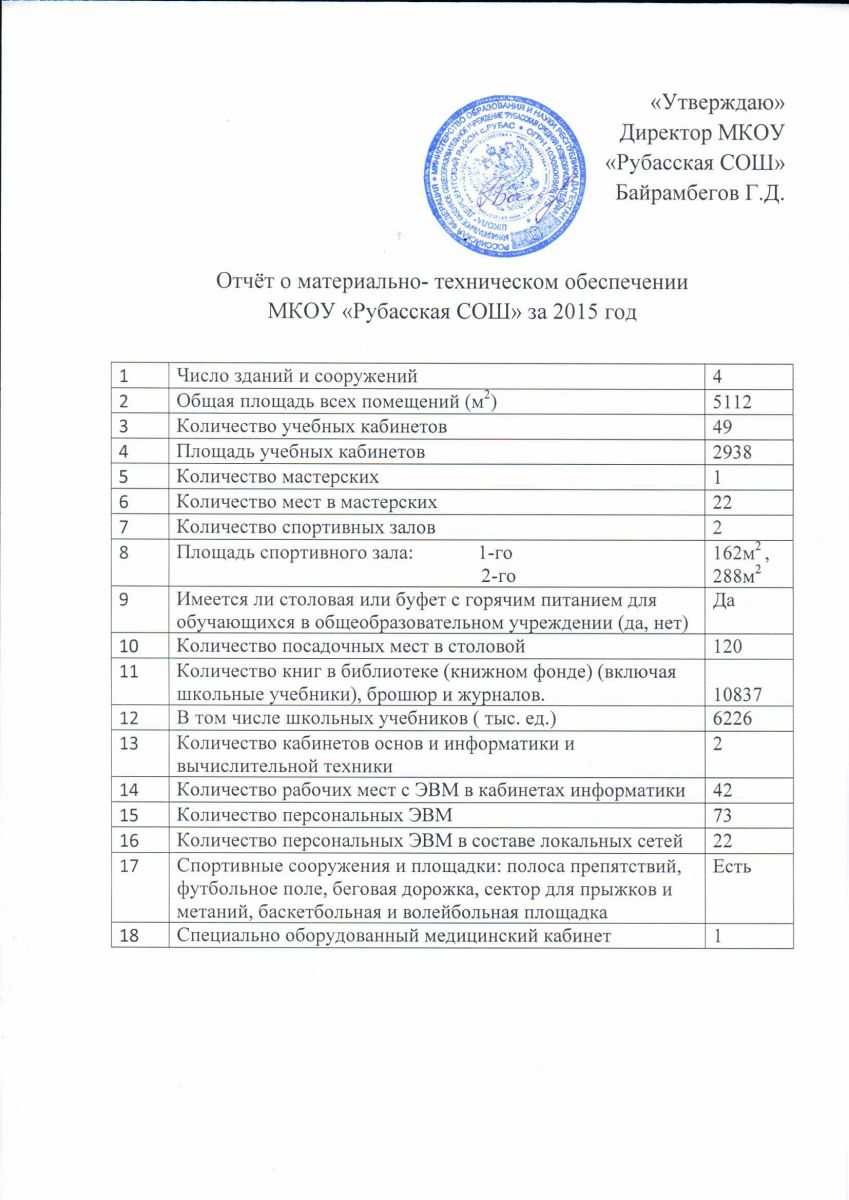 